TEKSTO DĖSTYMAS NAUDOJANTIS TABULIAVIMO ŽYMĖMISPrekių duomenys.	2 taškaiFaile „Atmintukų_sąrašas.doc“ esančius duomenis sutvarkykite pagal pateiktus nurodymus.Nurodymai.naudodamiesi tabuliavimo žymėmis, atmintukų duomenis išdėstykite trimis stulpeliais:pavadinimui panaudokite kairįjį tabuliatorių 2 cm, talpai – kairįjį tabuliatorių 6 cm, kainai – kairįjį tabuliatorių 10 cm.Planetos.	3 taškaiFaile „Planetos.doc“ planetų apsisukimo aplink saulę duomenys pateikti naudojantis numatytomis tabuliavimo žymėmis. Pagal pateiktus nurodymus pertvarkykite stulpelio „Skriejimo aplink saulę periodas duomenis.Nurodymai.Naudodamiesi dešimtainio skyriklio tabuliavimo žyme, išdėstykite planetų skriejimo aplink saulę skaitines reikšmes 4 cm atstumu nuo kairiosios dokumento paraštės. Matavimo vienetus pateikite 6,5 cm atstumu nuo kairiosios dokumento paraštės.Anketa.	5 taškaiGyvūnų globos organizacijos darbuotojai parengė anketą, kuri skirta savanoriams, norintiems rūpintis gyvūnais. Faile „Anketa.doc“ yra anketai skirti duomenys. Naudodamiesi tabuliavimo užpildu, sutvarkykite anketą pagal pavyzdį.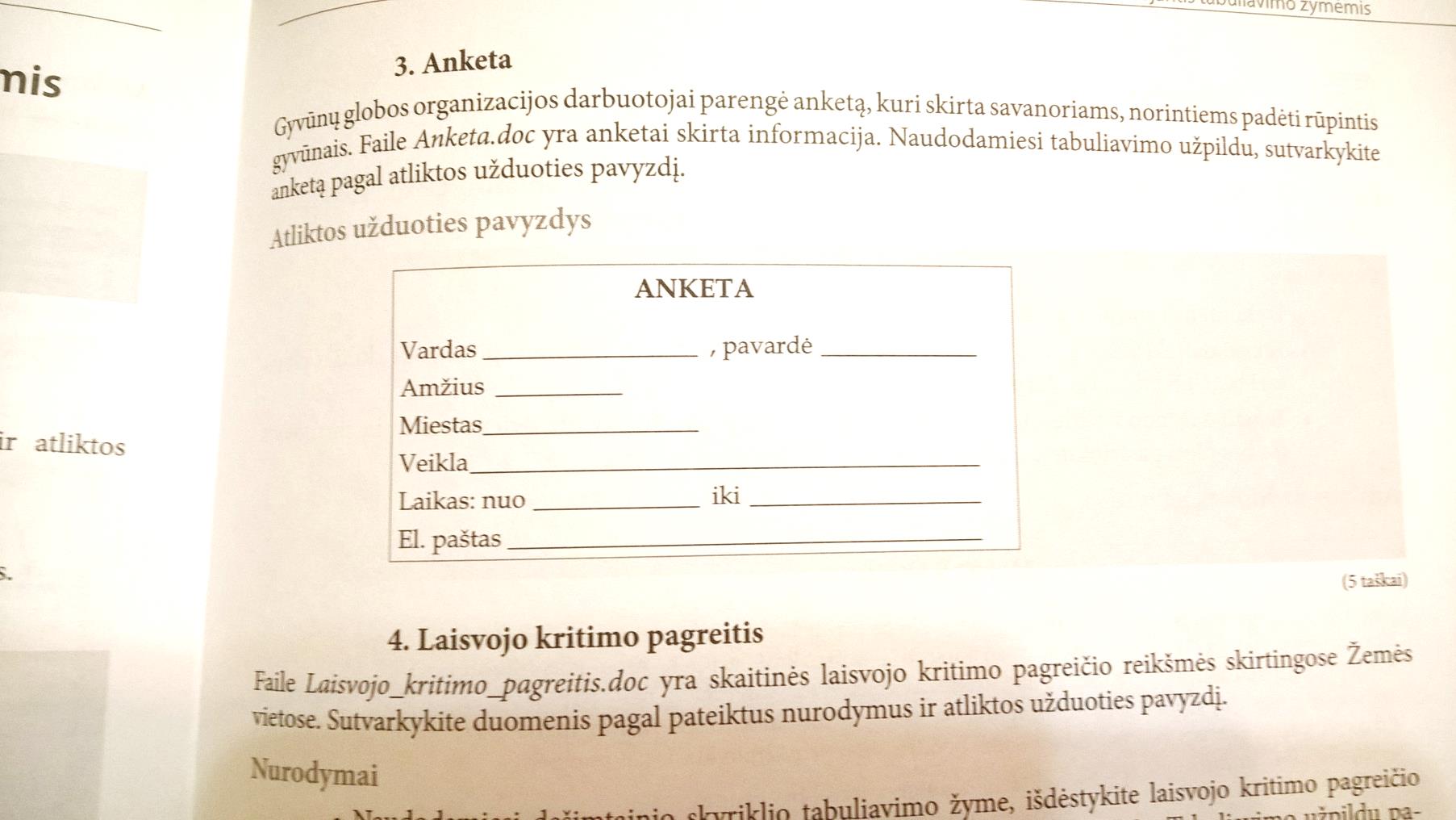 Laisvojo kritimo pagreitis.	3 taškaiFaile „Laisvojo kritimo pagreitis.doc“ yra skaitinės laisvojo kritimo pagreičio reikšmės skirtingose Žemės vietose. Sutvarkykite duomenis pagal pateiktus nurodymus.Nurodymai.Naudodamiesi dešimtainio skyriklio tabuliavimo žyme, išdėstykite laisvo kritimo pagreičio  skaitines reikšmes 7 cm atstumu nuo kairiosios dokumento paraštės. Tabuliavimo užpildu pasirinkite punktyrą.Statistika.	2 taškaiDokumento „Valdžia.doc“ tekste sukurkite tabuliavimo žymes:pirmoje eilutėje („Pagrindiniai Lietuvos rodikliai Reikšmė“) – centrinio tabuliavimo žymę ties 15 cm,kitose eilutėse – trupmeninio tabuliavimo žymę ties 15 cm.Lietuvos ribiniai geografiniai taškai.	2 taškai Dokumento „1_Tekstas.doc“ visose teksto eilutėse įdėkite:dešininę tabuliavimo žymę ties 4 cm,centrinę tabuliavimo žymę ties 7 cm.